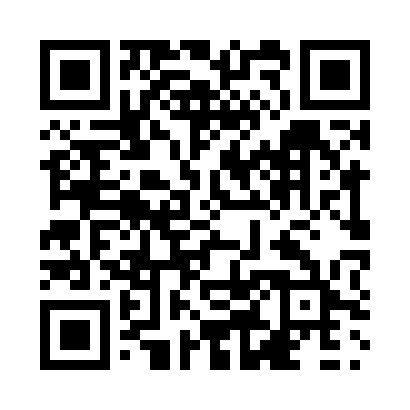 Prayer times for Diamond Cove, Newfoundland and Labrador, CanadaWed 1 May 2024 - Fri 31 May 2024High Latitude Method: Angle Based RulePrayer Calculation Method: Islamic Society of North AmericaAsar Calculation Method: HanafiPrayer times provided by https://www.salahtimes.comDateDayFajrSunriseDhuhrAsrMaghribIsha1Wed4:256:071:226:258:3810:202Thu4:236:051:226:268:3910:223Fri4:216:041:226:278:4010:244Sat4:186:021:226:288:4210:265Sun4:166:011:216:288:4310:286Mon4:145:591:216:298:4510:307Tue4:125:581:216:308:4610:328Wed4:105:561:216:318:4710:349Thu4:075:551:216:328:4910:3610Fri4:055:531:216:328:5010:3811Sat4:035:521:216:338:5110:4012Sun4:015:511:216:348:5210:4313Mon3:595:491:216:358:5410:4514Tue3:575:481:216:358:5510:4715Wed3:555:471:216:368:5610:4916Thu3:535:461:216:378:5810:5117Fri3:515:441:216:388:5910:5318Sat3:495:431:216:389:0010:5519Sun3:475:421:216:399:0110:5720Mon3:455:411:216:409:0210:5921Tue3:435:401:216:419:0411:0122Wed3:415:391:226:419:0511:0323Thu3:405:381:226:429:0611:0524Fri3:385:371:226:439:0711:0725Sat3:365:361:226:439:0811:0926Sun3:345:351:226:449:0911:1027Mon3:335:341:226:459:1011:1228Tue3:315:341:226:459:1111:1429Wed3:305:331:226:469:1211:1630Thu3:285:321:226:469:1311:1831Fri3:275:311:236:479:1411:19